Peines encourues par le titulaire du registre transcrit en cas de violation des dispositions de la loi n°04.08 en date du 14 Août 2004 relative aux conditions d’exercice des activités commerciales, modifiée et complétée.Conformément aux dispositions des articles 31, 31 bis, 32, 33, 34, 35, 35 bis, 36, 37, 38, 39, 40, 41 et 41 bis de ladite loi, est puni d’une amende de 5.000 à 5.000.000 DZD et/ou d’un emprisonnement de six (6) mois à un (1) an quiconque:Exerce une activité commerciale, sédentaire ou non sédentaire, sans inscription au registre du commerce;Exerce une activité commerciale avec un extrait du registre du commerce expiré;Fait des déclarations inexactes ou fournit des renseignements incomplets en vue de son inscription au registre du commerce; Exerce une activité commerciale sans détention de local commercial;Exerce une activité ou profession réglementée soumise à l’inscription au registre du commerce sans l'autorisation ou l'agrément requis; Exerce une activité étrangère à l'objet du registre du commerce;   Ne publie pas les mentions légales prévues aux dispositions des articles 11, 12, 14 et 15 de ladite loi.Contrefait ou falsifie l'extrait du registre du commerce ou les documents y afférents;Ne modifie pas les mentions portées sur l'extrait du registre du commerce; Donne une procuration pour l’exercice d'une activité commerciale au nom du titulaire du registre du commerce, exception faite pour le conjoint, les ascendants et descendants au premier degré; Ne respecte pas la permanence prescrite par l’alinéa 2 de l’article 22 de ladite loi. N.B. L’inscription au registre du commerce n’exempte pas le commerçant des obligations qui lui incombent lors de l’exercice de ses activités, notamment si les activités en question font l’objet d’une réglementation spéciale.Peines encourues par le titulaire du registre transcrit en cas de violation des dispositions de la loi n°04.08 en date du 14 Août 2004 relative aux conditions d’exercice des activités commerciales, modifiée et complétée.Conformément aux dispositions des articles 31, 31 bis, 32, 33, 34, 35, 35 bis, 36, 37, 38, 39, 40, 41 et 41 bis de ladite loi, est puni d’une amende de 5.000 à 5.000.000 DZD et/ou d’un emprisonnement de six (6) mois à un (1) an quiconque:Exerce une activité commerciale, sédentaire ou non sédentaire, sans inscription au registre du commerce;Exerce une activité commerciale avec un extrait du registre du commerce expiré;Fait des déclarations inexactes ou fournit des renseignements incomplets en vue de son inscription au registre du commerce; Exerce une activité commerciale sans détention de local commercial;Exerce une activité ou profession réglementée soumise à l’inscription au registre du commerce sans l'autorisation ou l'agrément requis; Exerce une activité étrangère à l'objet du registre du commerce;   Ne publie pas les mentions légales prévues aux dispositions des articles 11, 12, 14 et 15 de ladite loi.Contrefait ou falsifie l'extrait du registre du commerce ou les documents y afférents;Ne modifie pas les mentions portées sur l'extrait du registre du commerce; Donne une procuration pour l’exercice d'une activité commerciale au nom du titulaire du registre du commerce, exception faite pour le conjoint, les ascendants et descendants au premier degré; Ne respecte pas la permanence prescrite par l’alinéa 2 de l’article 22 de ladite loi. N.B. L’inscription au registre du commerce n’exempte pas le commerçant des obligations qui lui incombent lors de l’exercice de ses activités, notamment si les activités en question font l’objet d’une réglementation spéciale.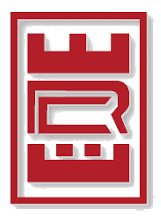 République Algérienne Démocratique et PopulaireMinistère du CommerceCentre National du Registre du CommerceCNRCPeines encourues par le titulaire du registre transcrit en cas de violation des dispositions de la loi n°04.08 en date du 14 Août 2004 relative aux conditions d’exercice des activités commerciales, modifiée et complétée.Conformément aux dispositions des articles 31, 31 bis, 32, 33, 34, 35, 35 bis, 36, 37, 38, 39, 40, 41 et 41 bis de ladite loi, est puni d’une amende de 5.000 à 5.000.000 DZD et/ou d’un emprisonnement de six (6) mois à un (1) an quiconque:Exerce une activité commerciale, sédentaire ou non sédentaire, sans inscription au registre du commerce;Exerce une activité commerciale avec un extrait du registre du commerce expiré;Fait des déclarations inexactes ou fournit des renseignements incomplets en vue de son inscription au registre du commerce; Exerce une activité commerciale sans détention de local commercial;Exerce une activité ou profession réglementée soumise à l’inscription au registre du commerce sans l'autorisation ou l'agrément requis; Exerce une activité étrangère à l'objet du registre du commerce;   Ne publie pas les mentions légales prévues aux dispositions des articles 11, 12, 14 et 15 de ladite loi.Contrefait ou falsifie l'extrait du registre du commerce ou les documents y afférents;Ne modifie pas les mentions portées sur l'extrait du registre du commerce; Donne une procuration pour l’exercice d'une activité commerciale au nom du titulaire du registre du commerce, exception faite pour le conjoint, les ascendants et descendants au premier degré; Ne respecte pas la permanence prescrite par l’alinéa 2 de l’article 22 de ladite loi. N.B. L’inscription au registre du commerce n’exempte pas le commerçant des obligations qui lui incombent lors de l’exercice de ses activités, notamment si les activités en question font l’objet d’une réglementation spéciale.Peines encourues par le titulaire du registre transcrit en cas de violation des dispositions de la loi n°04.08 en date du 14 Août 2004 relative aux conditions d’exercice des activités commerciales, modifiée et complétée.Conformément aux dispositions des articles 31, 31 bis, 32, 33, 34, 35, 35 bis, 36, 37, 38, 39, 40, 41 et 41 bis de ladite loi, est puni d’une amende de 5.000 à 5.000.000 DZD et/ou d’un emprisonnement de six (6) mois à un (1) an quiconque:Exerce une activité commerciale, sédentaire ou non sédentaire, sans inscription au registre du commerce;Exerce une activité commerciale avec un extrait du registre du commerce expiré;Fait des déclarations inexactes ou fournit des renseignements incomplets en vue de son inscription au registre du commerce; Exerce une activité commerciale sans détention de local commercial;Exerce une activité ou profession réglementée soumise à l’inscription au registre du commerce sans l'autorisation ou l'agrément requis; Exerce une activité étrangère à l'objet du registre du commerce;   Ne publie pas les mentions légales prévues aux dispositions des articles 11, 12, 14 et 15 de ladite loi.Contrefait ou falsifie l'extrait du registre du commerce ou les documents y afférents;Ne modifie pas les mentions portées sur l'extrait du registre du commerce; Donne une procuration pour l’exercice d'une activité commerciale au nom du titulaire du registre du commerce, exception faite pour le conjoint, les ascendants et descendants au premier degré; Ne respecte pas la permanence prescrite par l’alinéa 2 de l’article 22 de ladite loi. N.B. L’inscription au registre du commerce n’exempte pas le commerçant des obligations qui lui incombent lors de l’exercice de ses activités, notamment si les activités en question font l’objet d’une réglementation spéciale.Valable deux ans (du : xx/xx/xxxx au : xx/xx/xxxx)Signature du titulaire du registre modifié (ou du commerçant) ou son représentant légalSuit une signature Le Préposé de l’antenne locale du CNRC Wilaya de Sétif/El-Eulma Signé : ZAMMIT KhierSignature illisible sur un sceau portantRépublique Algérienne Démocratique et PopulaireAntenne locale du CNRC – Wilaya de Sétif/El-EulmaDate : //Numéro d’ordreValable deux ans (du : xx/xx/xxxx au : xx/xx/xxxx)Adresse ou raison sociale : Forme juridique : Entreprise unipersonnelle à responsabilité limitée (EURL)ou                           Société à responsabilité limitée (SARL)Adresse du siège social : Wilaya d’existence : Montant du capital social: Date du début de l'activité : Appartenance du fonds de commerce : CréationAppartenance du local commercial : Les représentants légaux Secteur d’activitéIMPORTATION POUR LA REVENTE EN L’ETAT…etc.Adresse ou raison sociale : Forme juridique : Entreprise unipersonnelle à responsabilité limitée (EURL)ou                           Société à responsabilité limitée (SARL)Adresse du siège social : Wilaya d’existence : Montant du capital social: Date du début de l'activité : Appartenance du fonds de commerce : CréationAppartenance du local commercial : Les représentants légaux Codes d’activitésLibellésAdresse ou raison sociale : Forme juridique : Entreprise unipersonnelle à responsabilité limitée (EURL)ou                           Société à responsabilité limitée (SARL)Adresse du siège social : Wilaya d’existence : Montant du capital social: Date du début de l'activité : Appartenance du fonds de commerce : CréationAppartenance du local commercial : Les représentants légaux Pour les codes, consultez le site : Sidjilcom nomenclature de vos activités  tapez le code de l’activité.**************************************************************************************************************************************************************************************